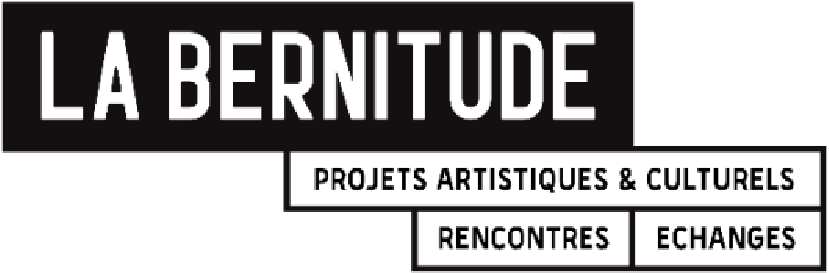 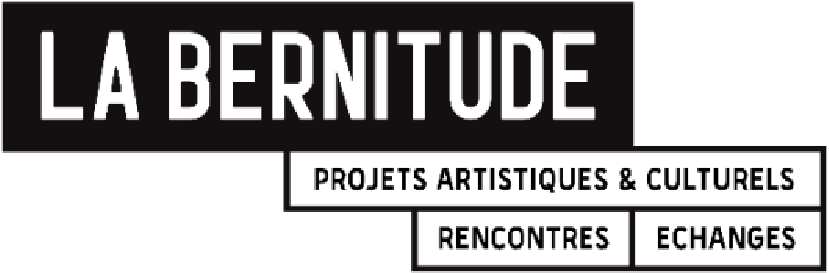 Ce formulaire est à adresser exclusivement par mail (format de fichier :  .doc ou .pdf ou .docx ). Les autres formats (manuscrit ou .jpg..) sont à adresser par voie postale.Au vu du nombre important de propositions, merci de remplir cette fiche afin que nous puissions recueillir vos propositions et mettre en place un calendrier qui permette à chacun d’utiliser les locauxEn attendant l’achèvement de la première tranche des travaux de la salle d’activité de l’étage (70 m² capacité max 19 personnes dans 1 premier temps) Nous vous proposons en lieu et place,  jusqu’au mois de mai : La salle du restaurant au rez de chaussée sur cour (40m2) Intitulé de l’activité :  1/ Porteur de l’activité NOM - Prénom :  Fonction :  Structure :  Statut : 2/ Coordonnées   	Téléphone du porteur de l’activité :  Téléphone de la structure :    	E-mail :   	Adresse postale :   	Page Facebook/Site Internet :  3/ Nature de l’activité : 4/ Présentation de l’activité (objectif, déroulé, public visé… ) 5/ Format Période souhaitée : du …./…../…… au …./…./…. □ Hebdomadaire 	 	 □ Mensuel 	 	 	 □ Vacances scolaires  	 □ Autre (précisez) : …………………………………………………………………………………. 6/ Modalités techniques Décrivez précisément ici vos besoins de fonctionnement (type équipement, rangement, accès à internet..  ) 7/ Modalités Un règlement intérieur et une convention engagent les structures et ses participants accueillis sur le site. Ces documents sont accessibles en ligne :  modalités économiques Les animateurs devront adhérer à La Bernitude (2€/30€/50€an particulier-association-entreprise) Une grille tarifaire 2020 amenée à être révisée pour 2021 est accessible également en ligne.modalités de communication :  Afin que La Bernitude puisse communiquer au mieux sur votre activité, chaque activité devra fournir des visuels photos dans des formats précis. La Bernitude porte la création artistique et attache une grande importance à la qualité des visuels édités en vue de la communication des activités qui se dérouleront en son sein.  8/ Précisions complémentaires :  Fait  le :  À :  Signature                	 	 	 